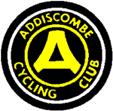 Addiscombe Cycling ClubOpen 25 mile Time TrialFor the E.V. Mills Trophy(Promoted for and on behalf of Cycling Time Trials under their Rules and Regulations)Sunday 19th May 2019 – Course G25/49HQ: Loxwood Sports Association, The Pavilion, Plaistow Rd, Loxwood, Billingshurst RH14 0SXPromoter: 	Jonathan Pontin, 6 Hurst Way, South Croydon, CR2 7AP
		Tel: 07732674317
		email: jonathanpontin@hotmail.co.ukTimekeepers: Mick Irons, Paul TunnellPlease Note: The HQ is in a residential area, please keep noise to a minimumIt is each competitors responsibility to know the course, marshals are on hand to direct you where possible but as this is a resurrection of a rarely used course we may have some teething problems. The HQ is on the course, please be careful when warming up / making your way to the start or back to the HQ that you do not hinder any riders who are racing.Remember:  You must now sign out of the race when you hand your number back at the HQ.  Failure to do so will result in disqualification.Course Details:  2 and a half laps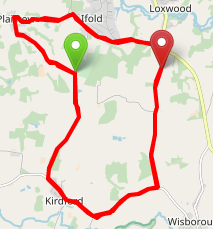 G25/49 COURSE G25-49 START at southern end of Foxbridge Lane, 5 yards from junction with Plaistow to Kirdford Road. Go LEFT at junction and proceed south to T-junction at western end of Kirdford (1.70 miles). LEFT east through village to T-junction at eastern end of village (2.12 miles). Where LEFT to Skiff Lane (3.70 miles). where north via Gunshot Common to junction with B2133 (5.84 miles). Where LEFT onto B2133 to junction with Plaistow Road, where LEFT into Plaistow Road (5.91 miles). Go west to Ifold continuing along Loxwood Road to T-junction in Plaistow (8.39 miles). Where LEFT south along The Street, becoming Rickman's Lane, to complete the first circuit (9.77 miles). Continue as before to complete a second circuit (19.54 miles). Continue as before through Kirdford to junction with Skiff Lane (23.24 miles). LEFT and follow Skiff Lane to FINISH north of Gunshot Common opposite tree with trunk marked with red lines, 0.13 miles north of wooden “Public Footpath” sign and 0.45 miles south of junction with B2133 (25 miles)Local Regulations(1) It is a London South District Regulation that no vehicles, except those of the timekeepers and event officials, shall be parked in the vicinity of the start and finish areas.Safety InstructionsCompetitors  are  requested  not  to  warm  up  on  the  course  after  the  first  competitor  has started.Details of any additional hazards not listed on the start sheet will be displayed or advised at the Signing On point. All competitors must take note of these details when they sign on.Competitors must exercise extra care when negotiating all roundabouts.No times will be given at the finish.CTT  regulations  require  the  compulsory  use  of  helmets  for  the  under  18’s. In the interests of your own safety, Cycling Time Trials and the event promoters strongly advise all competitors to wear a hard/soft shell helmet that meets internationally accepted safety standards.Competitor’s  machines:  it  is  recommended  that  a  working  rear  light,  either  flashing  or constant, is fitted to the machine in a position clearly visible to following road users and is active while the machine is in use.HEADS UP, RIDE SAFELY!Prizes Scratch:	1st £40		2nd £20		3rd £10	
Women:	1st £40		2nd £20		3rd £10
Vet:		1st £20		2nd £10Team		£10 each
Notes on prizes:One prize per rider except for the Team prize the highest value prize being paid.A Team is the fastest 3 riders from a single club / team.The Vet’s results will be calculated using the standard CTT tablesAny prizes not awarded on the day will be sent out with the results sheet.Startsheet:Bib NumberNameClubCategoryStart Time1Jonathan PontinAddiscombe CCS07:012Frances StedmanAnerley BCVW07:023Alyson WhyattSouth London HarriersVW07:034Paul  Hunter Addiscombe CCS07:045Kate VergetteElite CyclingVW07:056Daniel LovedayCharlotteville Cycling ClubV07:067Mark HancockAnerley BCV07:078Glenda Goscomb7Oaks Tri ClubVW07:089Robin JohnsonBrighton Mitre CCV07:0910Katie SimmondsHorsham CyclingSW07:1011Gary HolderVTTA (Surrey/ Sussex)V07:1112Natasha  JarmanSouthborough & Dist. WhsSW07:1213Valerie Place7Oaks Tri ClubVW07:1314Christopher, RosamEpsom CCV07:1415Jamie FreelandSouth London HarriersV07:1516Peter OwenNorwood Paragon CCV07:1617Robert Royle-evattAddiscombe CCV07:1718Rosamund BradburySigma SportsSW07:1819Simon PontinAddiscombe CCS07:1920Phil GallEpsom CCV07:2021James CheesemanN+1 - Lindfield Coffee WorksS07:2122Ashley NunnAddiscombe CCV07:2223Andrew R GreenBec CCV07:2324James RyanTeam ASLV07:2425Ian GraverBec CCV07:2526Mark EllisAddiscombe CCS07:2627Pete ElmsColour Tech RTV07:2728Elise SherwellLook Mum No Hands!VW07:2829Jennifer GeorgeTorelliSW07:2930Rupert RobinsonCrawley WheelersV07:3031Rupert GrahamSPIRIT TIFOSI RTS07:3132Pete MorrisTeam ASLV07:3233Richard TullyElite CyclingV07:3334Paul ByfordCrawley WheelersV07:3435Matthew SmithTeam ASLS07:3536Steve DennisEast Grinstead CC (Merlin Cycle Coaching)V07:3637Stephen Williamson...a3crgV07:37